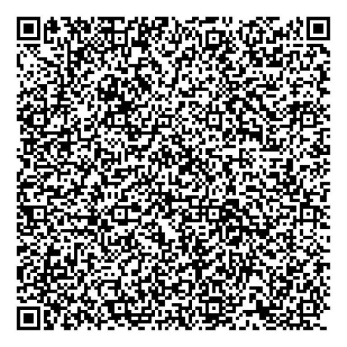 040106004010600401060Поступ. в банк плат.Поступ. в банк плат.Поступ. в банк плат.Списано со сч. плат.Списано со сч. плат.Списано со сч. плат.ПЛАТЕЖНОЕ ПОРУЧЕНИЕ N ПЛАТЕЖНОЕ ПОРУЧЕНИЕ N ПЛАТЕЖНОЕ ПОРУЧЕНИЕ N ПЛАТЕЖНОЕ ПОРУЧЕНИЕ N ПЛАТЕЖНОЕ ПОРУЧЕНИЕ N ПЛАТЕЖНОЕ ПОРУЧЕНИЕ N ПЛАТЕЖНОЕ ПОРУЧЕНИЕ N ПЛАТЕЖНОЕ ПОРУЧЕНИЕ N ДатаДатаДатаДатаДатаВид платежаВид платежаВид платежаВид платежаВид платежаСумма прописьюСуммаСуммаСуммаСуммаСуммаСуммаСч. №Сч. №ПлательщикПлательщикПлательщикПлательщикПлательщикПлательщикПлательщикПлательщикПлательщикПлательщикСч. №Сч. №БИКБИКБИКБИКСч. №Сч. №Банк плательщикаБанк плательщикаБанк плательщикаБанк плательщикаБанк плательщикаБанк плательщикаБанк плательщикаБанк плательщикаБанк плательщикаБанк плательщикаСч. №Сч. №БИКБИК017003983017003983017003983017003983017003983017003983017003983017003983017003983017003983ОТДЕЛЕНИЕ ТУЛА БАНКА РОССИИ//УФК по Тульской области, г. ТулаОТДЕЛЕНИЕ ТУЛА БАНКА РОССИИ//УФК по Тульской области, г. ТулаОТДЕЛЕНИЕ ТУЛА БАНКА РОССИИ//УФК по Тульской области, г. ТулаОТДЕЛЕНИЕ ТУЛА БАНКА РОССИИ//УФК по Тульской области, г. ТулаОТДЕЛЕНИЕ ТУЛА БАНКА РОССИИ//УФК по Тульской области, г. ТулаОТДЕЛЕНИЕ ТУЛА БАНКА РОССИИ//УФК по Тульской области, г. ТулаОТДЕЛЕНИЕ ТУЛА БАНКА РОССИИ//УФК по Тульской области, г. ТулаОТДЕЛЕНИЕ ТУЛА БАНКА РОССИИ//УФК по Тульской области, г. ТулаОТДЕЛЕНИЕ ТУЛА БАНКА РОССИИ//УФК по Тульской области, г. ТулаОТДЕЛЕНИЕ ТУЛА БАНКА РОССИИ//УФК по Тульской области, г. ТулаБИКБИК017003983017003983017003983017003983017003983017003983017003983017003983017003983017003983ОТДЕЛЕНИЕ ТУЛА БАНКА РОССИИ//УФК по Тульской области, г. ТулаОТДЕЛЕНИЕ ТУЛА БАНКА РОССИИ//УФК по Тульской области, г. ТулаОТДЕЛЕНИЕ ТУЛА БАНКА РОССИИ//УФК по Тульской области, г. ТулаОТДЕЛЕНИЕ ТУЛА БАНКА РОССИИ//УФК по Тульской области, г. ТулаОТДЕЛЕНИЕ ТУЛА БАНКА РОССИИ//УФК по Тульской области, г. ТулаОТДЕЛЕНИЕ ТУЛА БАНКА РОССИИ//УФК по Тульской области, г. ТулаОТДЕЛЕНИЕ ТУЛА БАНКА РОССИИ//УФК по Тульской области, г. ТулаОТДЕЛЕНИЕ ТУЛА БАНКА РОССИИ//УФК по Тульской области, г. ТулаОТДЕЛЕНИЕ ТУЛА БАНКА РОССИИ//УФК по Тульской области, г. ТулаОТДЕЛЕНИЕ ТУЛА БАНКА РОССИИ//УФК по Тульской области, г. ТулаСч. №Сч. №40102810445370000059401028104453700000594010281044537000005940102810445370000059401028104453700000594010281044537000005940102810445370000059401028104453700000594010281044537000005940102810445370000059Банк получателяБанк получателяБанк получателяБанк получателяБанк получателяБанк получателяБанк получателяБанк получателяБанк получателяБанк получателяСч. №Сч. №40102810445370000059401028104453700000594010281044537000005940102810445370000059401028104453700000594010281044537000005940102810445370000059401028104453700000594010281044537000005940102810445370000059ИНН 7727406020ИНН 7727406020ИНН 7727406020ИНН 7727406020ИНН 7727406020КПП 770801001КПП 770801001КПП 770801001КПП 770801001КПП 770801001Сч. №Сч. №03100643000000018500031006430000000185000310064300000001850003100643000000018500031006430000000185000310064300000001850003100643000000018500031006430000000185000310064300000001850003100643000000018500Сч. №Сч. №03100643000000018500031006430000000185000310064300000001850003100643000000018500031006430000000185000310064300000001850003100643000000018500031006430000000185000310064300000001850003100643000000018500Казначейство России (ФНС России)Казначейство России (ФНС России)Казначейство России (ФНС России)Казначейство России (ФНС России)Казначейство России (ФНС России)Казначейство России (ФНС России)Казначейство России (ФНС России)Казначейство России (ФНС России)Казначейство России (ФНС России)Казначейство России (ФНС России)Сч. №Сч. №03100643000000018500031006430000000185000310064300000001850003100643000000018500031006430000000185000310064300000001850003100643000000018500031006430000000185000310064300000001850003100643000000018500Казначейство России (ФНС России)Казначейство России (ФНС России)Казначейство России (ФНС России)Казначейство России (ФНС России)Казначейство России (ФНС России)Казначейство России (ФНС России)Казначейство России (ФНС России)Казначейство России (ФНС России)Казначейство России (ФНС России)Казначейство России (ФНС России)Вид оп.Вид оп.010101Срок плат.Срок плат.Срок плат.Казначейство России (ФНС России)Казначейство России (ФНС России)Казначейство России (ФНС России)Казначейство России (ФНС России)Казначейство России (ФНС России)Казначейство России (ФНС России)Казначейство России (ФНС России)Казначейство России (ФНС России)Казначейство России (ФНС России)Казначейство России (ФНС России)Наз. пл.Наз. пл.Очер. плат.Очер. плат.Очер. плат.5555Казначейство России (ФНС России)Казначейство России (ФНС России)Казначейство России (ФНС России)Казначейство России (ФНС России)Казначейство России (ФНС России)Казначейство России (ФНС России)Казначейство России (ФНС России)Казначейство России (ФНС России)Казначейство России (ФНС России)Казначейство России (ФНС России)КодКодРез. полеРез. полеРез. полеПолучательПолучательПолучательПолучательПолучательПолучательПолучательПолучательПолучательПолучательКодКодРез. полеРез. полеРез. поле1821070401001000011018210704010010000110182107040100100001101821070401001000011040911000409110004091100000000000000Сбор за пользование объектами животного мира Ленинградской областиСбор за пользование объектами животного мира Ленинградской областиСбор за пользование объектами животного мира Ленинградской областиСбор за пользование объектами животного мира Ленинградской областиСбор за пользование объектами животного мира Ленинградской областиСбор за пользование объектами животного мира Ленинградской областиСбор за пользование объектами животного мира Ленинградской областиСбор за пользование объектами животного мира Ленинградской областиСбор за пользование объектами животного мира Ленинградской областиСбор за пользование объектами животного мира Ленинградской областиСбор за пользование объектами животного мира Ленинградской областиСбор за пользование объектами животного мира Ленинградской областиСбор за пользование объектами животного мира Ленинградской областиСбор за пользование объектами животного мира Ленинградской областиСбор за пользование объектами животного мира Ленинградской областиСбор за пользование объектами животного мира Ленинградской областиСбор за пользование объектами животного мира Ленинградской областиСбор за пользование объектами животного мира Ленинградской областиСбор за пользование объектами животного мира Ленинградской областиСбор за пользование объектами животного мира Ленинградской областиСбор за пользование объектами животного мира Ленинградской областиСбор за пользование объектами животного мира Ленинградской областиНазначение платежаНазначение платежаНазначение платежаНазначение платежаНазначение платежаНазначение платежаНазначение платежаНазначение платежаНазначение платежаНазначение платежаНазначение платежаНазначение платежаНазначение платежаНазначение платежаНазначение платежаНазначение платежаНазначение платежаНазначение платежаНазначение платежаНазначение платежаНазначение платежаНазначение платежаПодписиПодписиПодписиПодписиПодписиПодписиПодписиОтметки банкаМ.П.М.П.М.П.М.П.М.П.М.П.